Заявка на разработку Технических условий* - поля, обязательные для заполненияСтоимость разработки – 25 тыс. руб.В стоимость разработки входит: Технические условия, Технологическая инструкция, экспертиза, регистрация, получение Каталожного листа и Экспертного заключения. Срок исполнения заказа (разработка и регистрация ТУ) – 10 рабочих дней с момента поступления оплаты на расчётный счет НПЦ «Агропищепром» и предоставления информации.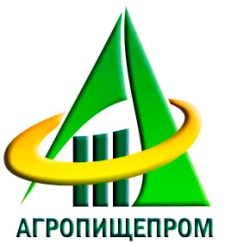 ОБЩЕСТВО С ОГРАНИЧЕННОЙ ОТВЕТСТВЕННОСТЬЮНАУЧНО-ПРОИЗВОДСТВЕННЫЙ ЦЕНТР «АГРОПИЩЕПРОМ»(ООО НПЦ «АГРОПИЩЕПРОМ»)ОБЩЕСТВО С ОГРАНИЧЕННОЙ ОТВЕТСТВЕННОСТЬЮНАУЧНО-ПРОИЗВОДСТВЕННЫЙ ЦЕНТР «АГРОПИЩЕПРОМ»(ООО НПЦ «АГРОПИЩЕПРОМ»)393761, Тамбовская область, г. Мичуринск, ул. Советская, д. 196393761, Тамбовская область, г. Мичуринск, ул. Советская, д. 196Телефоны:8(475-45) 5-09-808-902-734-48-798-953-719-90-43Факс: 8(475-45) 5-14-13e-mail: agropit@mail.ru  tu@agropit.ru    Сайты:www.agropit.ru    www.kupi-tu.ru   Название разработки (ТУ)Полное название организации заказчика *Реквизиты организации заказчика (включая ОКПО) *Полный почтовый адрес (с индексом) *Юридический адрес (с индексом) *Фактический адрес (с индексом) *Адрес электронной почты *Ф.И.О. контактного лица и телефоны *Ф.И.О. руководителя, его должность (директор или ген. директор)Ф.И.О. технологаАссортимент *продукцииЖелаемые виды упаковки товараЖелаемые виды транспортной тарыМасса упаковки (от … до…)Используемое сырьеРецептуры продукцииТехнология производства продукцииИспользуемое оборудованиеЖелаемые сроки годностиОсобые пожеланияЗаявку можно отправить по e-mail: agropit@mail.ru или по факсу: +7 (475-45) 5-14-13По вопросам заполнения звоните: +7 (475-45) 5-09-80Скидки на разработку ТУ:10% — заказ 2-х документов10% — повторный заказ разработки документа